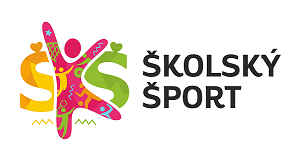 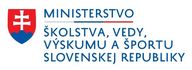 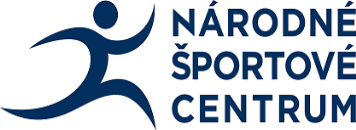 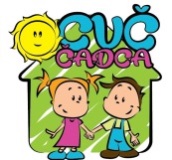             CVČ-TVŠ-VYHODNOTENIEkvalifikácie do KRAJSKÉHO KOLA vo florbale SŠ „SUPER FLORBAL POHÁR“pre školský rok 2023/2024V Čadci, 17.11.2023Vyhodnotenie spracoval: Zuzana Grochalová                                  Mgr. Mária Čamborová - riad. CVČ		Vyhlasovateľ:Ministerstvo školstva, vedy, výskumu a športu SROrganizátor :Centrum voľného času Čadca z poverenia RÚŠS v ŽilineTermín a miesto:16. november  2023Mestská športová hala Pratex ČadcaKategória:žiaci SŠ a osemročných gymnázií  nar. 01.01.2003 – 31.12.2009žiačky SŠ a osemročných gymnázií  nar. 01.01.2003 – 31.12.2009Účastníci:minimálne 6-členné a maximálne 15-členné družstvá + vedúciPredpis :Hralo sa podľa pravidiel florbalu uvedených na portáli www.sutaze.skolskysport.sk a vydaných propozícií.Hracie lopty:florbalové loptičkyVýstroj:Hráči a hráčky hrali vo výstroji určenej na hru. Hodnotenie:výsledky  na www.skolskysport.skPostup:Víťazné družstvo v každej kategórii postupuje do krajského kola.Organizačný štáb:pracovníci CVČ ČadcaFinancovanie:Družstvá sa súťaže zúčastňuli na náklady vysielajúcej školy.Kontaktná osoba:Zuzana Grochalová – CVČ Čadca, 0907 813 032, prieckovazuzana@gmail.comVýsledky stretnutí:Žiaci SŠGymnázium JMH ČA  - SPŠ KNM                          3:5 (2:2)Žiačky SŠOA DMJ ČA                - Gymnázium KNM              0:8 (0:5)Celkové poradie:Žiaci SŠ1. SPŠ informačných technológií KNM2. Gymnázium J. M. Hurbana ČadcaŽiačky SŠ1. Gymnázium Kysucké Nové Mesto2. Obchodná akadémia D. M. Janotu Čadca